PLAN  PRACY DLA KL. I AS  - 26.05.20 r. 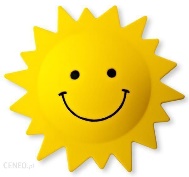                                  Dzień dobry moi Uczniowie !                                                                                                                Witam Rodziców !         DZIEŃ PRACY (wtorek)     Temat: Świętujemy wspólnie Dzień Mamy i Taty. Poznajemy bohaterkę lektury                                     „ Nasza mama czarodziejka”. Przygotowujemy rodzinne śniadanie - „Zdrowie na talerzu”. 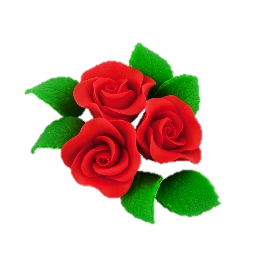  Dzień 26 maja to szczególna data dla każdego z nas, ponieważ obchodzimy wtedy Święto Naszych  Mam, a 23 czerwca – Święto Taty.  My dzisiaj będziemy świętować je razem.                                  Postaraj się, aby to był prawdziwie świąteczny dzień dla Waszych Rodziców.          Edukacja polonistyczna:Usiądź wygodnie i posłuchaj fragmentu naszej lektury „ Nasza mama czarodziejka”, napisanej przez Joannę Papuzińską.      https://www.youtube.com/watch?v=pzT7QEVBIaI&t=49s      Możesz zaprosić do posłuchania razem z Tobą – Twojego Rodzica.             Mam nadzieję, że zaciekawi  Cię ta książka i w przyszłości sięgniesz po nią.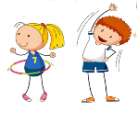 Czas na ruch:  Zaproś Mamę / Tatę do wspólnej zabawy  https://www.youtube.com/watch?v=g63ejAMTHM4          Edukacja  plastyczno- techniczna:                                                                                           - Przygotuj razem z Rodzicem zdrową, kolorową, wesołą  kanapkę lub coś innego pysznego             i zjedzcie razem jako uroczyste II śniadanie.                                                                                                                               Podczas pracy słuchaj Rodziców i zachowuj wszelkie zasady higieny i bezpieczeństwa!                                                      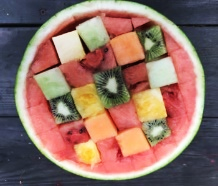 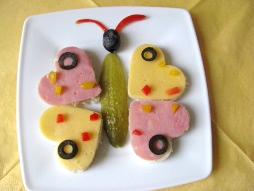 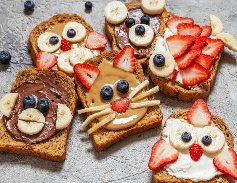 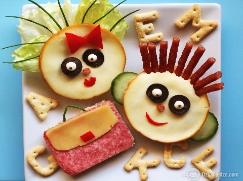 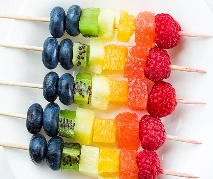 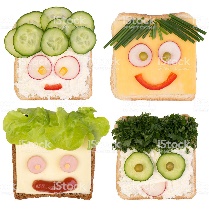           Ciekawa jestem, co  wyczarowałeś  dla swoich Rodziców, dlatego pochwal się zdjęciem. (* Zdjęcie)         Po śniadaniu pomóż Rodzicom posprzątać!          Edukacja muzyczna:    - Poproś Mamę / Tatę, aby usiedli sobie wygodnie i posłuchali razem z Tobą piosenki dedykowanej  właśnie dla Nich od Ciebie:       https://www.youtube.com/watch?v=j09kDRPi3tE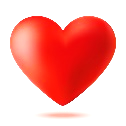    -  Teraz wykonaj piękny rysunek                    i wręcz go.        Edukacja społeczna :       -  Resztę dnia wykorzystaj na pomaganiu Rodzicom,  tak aby to było ich prawdziwe święto.         -  Możesz zaprosić również Rodziców na rodzinny spacer, albo do innej wspólnej zabawy. 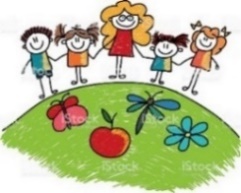 Pozdrawiam wszystkich serdecznie i życzę uroczego rodzinnego świętowaniap. Margareta Paruszewska                                                                       